О сроках и местах регистрации для участия в написании итогового сочинения (для участников ЕГЭ) в 2022-2023 учебном годуВ соответствии с Порядком проведения государственной итоговой аттестации по образовательным программам среднего общего образования, утвержденного приказом Министерства просвещения Российской Федерации и Федеральной службы по надзору в сфере образования и науки от 7 ноября 2018 г. № 190/1512, часть 3, пункт 21, для участия в итоговом сочинении (изложении) обучающиеся XI (XII) классов подают заявления в образовательные организации, в которых обучающиеся осваивают образовательные программы среднего общего образования.Указанные заявления подаются не позднее, чем за две недели до начала проведения итогового сочинения (изложения).Места регистрации для участия в итоговом сочинении (для участников ЕГЭ)в 2022-2023 учебном годуУчастники ЕГЭНаименование учрежденияАдрес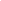 Телефон для справокУчащиеся 11 классов МАОУ Омутинская СОШ №1МАОУ Омутинская СОШ№1Тюменская область Омутинский р-н с.Омутинское ул. Лермонтова, 2(34544) 2-15-53